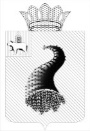 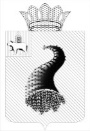 617470, Пермский край, г. Кунгур, ул. Советская, 22 тел./факс 8-34-271-2-46-65  ИНН / КПП 5917594717 / 591701001 ОГРН 1065917021060                                                              ЗАКЛЮЧЕНИЕпо результатам внешней проверки отчёта об исполнении бюджета Ергачинского сельского поселения за 2016 год, предоставленного в форме проекта решения Совета депутатов Ергачинского сельского поселения Кунгурского муниципального района «Об утверждении отчета об исполнении бюджета Ергачинского сельского поселения за 2016 год»                                                26 апрель 2017                                                                                        		 № 17-спЗаключение Контрольно-счетной палаты муниципального образования «Кунгурский муниципальный район» (далее – КСП) на годовой отчет об исполнении бюджета Ергачинского сельского поселения с учетом данных внешней проверки годовой бюджетной отчетности главных администраторов бюджетных средств подготовлено в соответствии с требованиями статей 157, 264.4 Бюджетного кодекса Российской Федерации (далее - БК РФ),  п.3 ч.2 статьи 9 Федерального закона от 07.02.2011 № 6-ФЗ «Об общих принципах организации и деятельности контрольно-счетных органов субъектов Российской Федерации и муниципальных образований»,  статьи Положением о бюджетном процессе в Ергачинском сельском поселении, утвержденным решением Совета депутатов от 24.07.2013  № 21, (далее – Положение о бюджетном процессе) и на основании Соглашения о передаче части полномочий по решению вопросов местного значения.Цель проведения внешней проверки:-  установление законности, полноты и достоверности представленных в составе отчета об исполнении бюджета документов и материалов;- установление соответствия фактического исполнения бюджета его плановым назначениям, установленным решениями Совета депутатов сельского поселения;-	установление полноты бюджетной отчетности главных распорядителей бюджетных средств, главных администраторов доходов бюджета, главных администраторов источников финансирования дефицита бюджета (далее - главные администраторы бюджетных средств), её соответствия требованиям Инструкции о порядке составления и предоставления годовой, квартальной и месячной отчетности об исполнении бюджетов бюджетной системы Российской Федерации, утвержденной приказом Минфина РФ от 28.12.2010 № 191н (далее – Инструкция 191н);-	оценка достоверности показателей бюджетной отчетности главных администраторов бюджетных средств.В нарушение ст. 36 Положения о бюджетном процессе, годовой отчет об исполнении бюджета представлен для подготовки заключения 31.03.2017 года, с нарушением установленного срока (следовало не позднее 15 марта текущего года). В нарушение ст. 264.6 БК РФ в составе документов к проекту решения Совета депутатов Ергачинского сельского поселения Кунгурского муниципального района «Об утверждении отчета об исполнении бюджета Ергачинского сельского поселения за 2016 год» отсутствуют расходы бюджета по ведомственной структуре расходов бюджета сельского поселения, источники финансирования дефицита бюджета по кодам классификации источников финансирования дефицита бюджета.Общая оценка исполнения бюджета Ергачинского сельского поселения   за 2016 годБюджет Ергачинского сельского поселения на 2016 год утверждён Советом депутатов (решение от 28.12.2015 № 39) по расходам в сумме 7 649,8 тыс.руб., исходя из прогнозируемого объема доходов 7 649,8 тыс.руб.В течение 2016 года Советом депутатов в бюджет сельского поселения были внесены семью решениями изменения и дополнения. Бюджет сельского поселения в редакции решения Совета депутатов от 26.12.2016 № 37 «О внесении изменений в решение Совета депутатов от 28.12.2015 № 39 «О бюджете Ергачинского сельского поселения на 2016 год и на плановый период 2017 и 2018 годов» утвержден по расходам в объеме 18 175,6 тыс.руб., исходя из прогнозируемого объема доходов 17 728,7 тыс.руб., с плановым дефицитом 446,9 тыс.руб. Сверить показатели, отраженные в приложениях № 1 и 2 к проекту решения Совета депутатов Ергачинского сельского поселения Кунгурского муниципального района «Об утверждении отчета об исполнении бюджета Ергачинского сельского поселения за 2016 год» с данными бюджетной отчетности не представляется возможным, так как форма 0503127 «Отчёт об исполнении бюджета главного распорядителя, распорядителя, получателя бюджетных средств, главного администратора, администратора источников финансирования дефицита бюджета, главного администратора, администратора доходов бюджета» отсутствует.Данные приложения № 1 и 2 к проекту решения Совета депутатов Ергачинского сельского поселения «Об утверждении отчета об исполнении бюджета Ергачинского сельского поселения за 2016 год» сверены с данными Управления финансов и налоговой политики Кунгурского муниципального района, уполномоченного в соответствии с Соглашением на осуществление части полномочий по решению вопросов местного значения по организации исполнения бюджета Ергачинского сельского поселения. Расхождений не установлено. Данные об исполнении бюджета приведены в таблице: Таблица 1 (тыс.руб.)Как видно из таблицы, увеличение доходов бюджета за 2016 год по сравнению с первоначально утвержденным значением составило 10 078,9 тыс.руб. Расходная часть бюджета в течение года была увеличена на 10 525,8 тыс.руб.Объемы бюджетных ассигнований, предусмотренные решением Совета депутатов от 26.12.2016 № 37 «О внесении изменений в решение Совета депутатов от 28.12.2015 № 39 «О бюджете Ергачинского сельского поселения на 2016 год и на плановый период 2017 и 2018 годов» соответствуют объему бюджетных ассигнований, предусмотренных уточненной бюджетной росписью.2. Анализ исполнения доходной части бюджета Ергачинского сельского поселенияВ 2016 году в бюджет сельского поселения поступило 17 470,5 тыс.руб., что составляет 99 % к уточненным бюджетным назначениям:Таблица 2 (тыс.руб.)Невыполнение бюджетных назначений по доходам в 2016 году в общей сумме 258,2 тыс.руб. сложилось по группе «Налоговые и неналоговые доходы», в том числе: - налоговые доходы поступили в сумме 4 431,0 тыс.руб. на 255,2 тыс.руб. ниже планового показателя или на 5%;- неналоговые доходы поступили в сумме 539,5 тыс.руб., что составило 1 % ниже планового показателя.Безвозмездные поступления бюджетов других уровней 12 500,0 тыс. руб. (план выполнен на 100%). Данные по исполнению доходной части бюджета за 2016 год в сравнении с 2015 годом представлены в таблице:Таблица 3 (тыс.руб.)Как и в предыдущем году, доля безвозмездных поступлений занимает наибольший удельный вес –72%, налоговые и неналоговые доходы -28%.  По отношению к 2015 году доходная часть бюджета сельского поселения увеличилась на 6 384,4 тыс. руб., в том числе:- по группе «Налоговые и неналоговые доходы» увеличение налоговых доходов на 65,6 тыс.руб. (за счет акцизов по подакцизным товарам) и неналоговых доходов на 218,7 тыс.руб. (за счет прочих поступлений от использования имущества, находящегося в собственности поселения);- за счет роста объема безвозмездных поступлений на 6 100,1 тыс.руб. в связи с выделением в 2016 году в большем объеме прочих межбюджетных трансфертов, передаваемых бюджетам поселений.В структуре группы «Налоговые и неналоговые доходы» удельный вес налоговых платежей составил 89%, неналоговых - 11%. В 2016 году налоговые доходы поступили ниже утвержденных бюджетных назначений на 255,2 тыс.руб. (на 5%) и составили 4 431,0 тыс.руб. Данные по исполнению утвержденных бюджетных назначений по налоговым доходам в 2016 году приведены в таблице:Таблица 4 (тыс.руб.)Основную часть в налоговых доходах бюджета поселения в 2016 году занимал налог на доходы физических лиц – 44%, на поступление земельного налога приходится – 25%.Основное невыполнение в составе налоговых доходов, по данным Управления финансов и налоговой политики - по налогу на доходы физических лиц, в связи с переходом ОАО «Ергач» на 4-х дневной график работы.Невыполнение плана по поступлениям налоговых доходов в 2016 году относительно утвержденных бюджетных назначений отмечается по четырем видам доходов из шести, по   налогу на имущество не выполнен план на 46% или на 94,3 тыс. руб. По состоянию на 01.01.2017 общая сумма задолженности по налогам и сборам в бюджет, по данным Межрайонной инспекции федеральной налоговой службы № 5 по Пермскому краю - 807,0 тыс.руб., сумма возросла на 214 тыс.руб. или на 36% по отношению к началу года. Наибольший удельный вес в сумме недоимки занимает транспортный налог - 75% от общей суммы задолженности по налоговым платежам.По отношению к бюджетным назначениям неналоговые поступления в 2016 году составили 99% или 539,5 тыс.руб.Основные показатели, характеризующие исполнение бюджета по неналоговым доходам в 2016 году, приведены в таблице:Таблица 5 (тыс.руб.)Как видно из таблицы, в структуре неналоговых доходов основную долю занимает статья «Аренда имущества» - 33%. Неисполнение плановых назначений в 2016 году относительно утвержденных бюджетных назначений отмечается по трем из пяти видов доходов и составляет в целом 3,0 тыс.руб.  При этом основное невыполнение бюджетных назначений сложилось:- по доходам от реализации земельных участков, находящиеся в собственности поселения в сумме 56,4 тыс.руб., это связано с тем, что аукцион по продаже был признан не состоявшимся по причине отсутствия заявок. Продажа земельного участка осуществлена путем публичного предложения (50% от оценочной стоимости),- от прочих поступлений от использования имущества в сумме 56,0 тыс. руб., по причине того, что не в полном объеме поступила плата за социальный найм жилья.Превышение объема поступления неналоговых доходов в 2016 году относительно утвержденных бюджетных назначений сложилось по доходам от реализации имущества в сумме 72,7 тыс. руб., по причине того, что при планировании не учли доходы, поступающие от проданного в рассрочку муниципального имущества в 2015году, сроком на три года.    Продажа муниципального имущества (здание школы по месту нахождения д. Казаево, ул. Вахитова, д. 28) осуществлялась в соответствии с прогнозным планом приватизации объектов недвижимости муниципального имущества на 2015г., утвержденным решением Совета депутатов Ергачинского сельского поселения от 26.11.2014г. № 26.Объем поступивших в 2016 году в бюджет сельского поселения безвозмездных средств составил 12 500,0 тыс.руб., что соответствует объему утвержденных бюджетных назначений.Данные о безвозмездных поступлениях приведены в таблице:Таблица 6 (тыс.руб.)Безвозмездные поступления в виде дотаций, субвенций и иных межбюджетных трансфертов поступили в бюджет поселения в сумме 12 500,0 тыс. руб. В структуре безвозмездных поступлений от других бюджетов бюджетной системы РФ основную долю (78%) составляют иные межбюджетные трансферты.3. Анализ исполнения расходной части бюджета сельского поселенияПри утверждении бюджета на 2016 год на расходы предполагалось направить 7 649,8 тыс.руб. Уточненной бюджетной росписью утверждены расходы в сумме 18 175,6 тыс.руб. Таблица 7 (тыс.руб.)По сравнению с первоначально утвержденным бюджетом произошло увеличение расходной части 2016 года на 10 525,8 тыс. руб. или на 138 %. Наиболее значительно расходы бюджета сельского поселения увеличились по разделу 0500 «Жилищно-коммунальное хозяйство» в 11,4 раза. По сравнению с 2015 годом расходы увеличились на 1284,8 тыс.руб. или на 10%. Исполнение расходов по функциональной структуре за последние два года представлено в таблице:Таблица 8 (тыс.руб.)Как видно из таблицы, в 2016 году структура расходов бюджета поселения за последний год изменилась. В 2016 году наибольший удельный вес занимают расходы в области жилищно-коммунального хозяйства – 52%, на общегосударственные вопросы приходится – 22%, на культуру, кинематографию -19%. По сравнению с 2015 годом объем расходов по разделу 0500 «Жилищно-коммунальное хозяйство» увеличился в 1,7 раз или на 2 892,3 тыс.руб. Это связано с тем, что с 2016 году увеличены бюджетные инвестиции на приобретение объектов недвижимого имущества в муниципальную собственность.Расходы по разделу 0800 «Культура, кинематография» сократились в 1,4 раза или на 1 066,4 тыс.руб. в связи с тем, что были сокращены расходы на содержание бюджетных учреждений (МБУК «Ергачинский ЦД», МБУК «Казаевский ДК» и МБУК «Ергачинская библиотека»), а также в 2015 году были дополнительно выделены целевые средства в размере 320,0 тыс.руб.Расходы по разделу 0400 «Национальная экономика» сократились в 1,8 раза или на 519,8 тыс.руб. в связи с тем, что уменьшен объем дорожного фонда (не планировались средства на капитальный ремонт автомобильных дорог общего пользования).Сравнительный анализ плановых назначений и фактического исполнения бюджета в разрезе разделов функциональной структуры расходов приведен в таблице:Таблица 9 (тыс.руб.)Имеется остаток ассигнований по четырем разделам классификации расходов из семи.  При этом уровень исполнения бюджетных ассигнований по разделам «Национальная экономика», «Жилищно-коммунальное хозяйство» в 2016 году оказался ниже среднего процента исполнения расходов в целом. Причиной неполного освоения бюджетных ассигнований по разделу «Жилищно-коммунальное хозяйство» послужило то, что не освоены бюджетные ассигнования, поступившие в конце декабря 2016г.  на приобретение в муниципальную собственность жилых помещений для расселения жителей, пострадавших в следствии пожара.Неполное освоение бюджетных ассигнований по разделу 0400 «Национальная экономика» сложилось в результате экономии при проведении конкурсных процедур по зимнему содержанию дорог.По разделу 01 «Общегосударственные вопросы» бюджетные ассигнования предусмотрены в общей сумме 3 096,5 тыс.руб., освоены в сумме 3 063,4 тыс.руб. или на 99%. Общее неисполнение бюджетных назначений по данному разделу не значительно, 33,1 тыс.руб.Средства резервного фонда администрации сельского поселения утверждены в сумме 30,0 тыс. руб.  В течение года средства не использованы. На мероприятия по мобилизационной и вневойсковой подготовке (раздел 02 «Национальная оборона») в 2016 году было запланировано 186,2 тыс.руб., средства использованы в полном объеме.По разделу 04 «Национальная экономика» за 2016 год направлено на расходы 639,0 тыс.руб. или 68% от плановых назначений (941,6 тыс.руб.). Все средства по данному разделу использованы на дорожное хозяйство из дорожного фонда (на содержание автомобильных дорог и искусственных сооружений на них). Остаток средств в сумме 302,6 тыс.руб.Расходы по разделу 05 «Жилищно-коммунальное хозяйство» предусмотрены в общей сумме 11 076,1 тыс.руб., исполнены в сумме 7 277,2 тыс. руб. или на 66% (в том числе направлены в бюджетные инвестиции в сумме 5916,6 тыс. руб. или 81%). Значительный объем денежных средств по данному разделу был   предусмотрен на мероприятия в области жилищного хозяйства, что составило 54% от общих расходов. Финансирование расходов осуществлялось по трем подразделам. Расходы в сфере жилищного хозяйства фактически исполнены в сумме 3 900,0 тыс.руб. или на 54%, в том числе направлены на приобретение в муниципальную собственность жилых помещений для расселения жителей, пострадавших в следствии пожара в сумме 3 629,2 тыс. руб.Фактическое исполнение расходов по подразделу 0502 «Коммунальное хозяйство» составило 2 794,5 тыс.руб. или 87%. В рамках муниципальной программы Кунгурского муниципального района «Развитие жилищно-коммунального хозяйства, дорожной и уличной сети Кунгурского муниципального района» предусмотрены средства на замену системы автоматики безопасности котлов котельной «Центральная» п. Ергач в сумме 2 700,0 тыс. руб., фактически расходы произведены в сумме 2 287,4 тыс. руб., остаток 412,6 тыс. руб. не использован по причине экономии при проведении конкурсных процедур.При плановых назначениях в сумме 598,2 тыс.руб.  фактическое исполнение на благоустройство составило 582,7 тыс. руб. или 97%. По разделу 07 «Образование» фактическое исполнение составило 15,0 тыс.руб., что соответствует плановым назначениям, получены и направлены на расходы иные межбюджетные трансферты из бюджета Кунгурского муниципального района в рамках муниципальной программы Кунгурского муниципального района «Молодежная политика Кунгурского муниципального района».В 2016 году по разделу 08 «Культура и кинематография» предусмотрены бюджетные назначения в сумме 2 752,9 тыс.руб., исполнены в сумме 2 677,2 тыс. руб. или на 97%, остаток средств в сумме 75,7 тыс.руб. (не перечислена субсидия МБУК «Ергачинский ЦД», это связано с отсутствием средств в бюджете поселения).В соответствии со статьей 69.1 БК РФ в сфере культуры субсидия на выполнение муниципального задания в сумме 2 677,2 тыс. руб. предоставлялась трем бюджетным учреждениям – МБУК «Ергачинский ЦД», МБУК «Казаевский ДК» и МБУК «Ергачинская библиотека».  В 2016 году расходы по разделу 10 «Социальная политика» утверждены в сумме 107,3 тыс.руб., исполнены на 100%. По подразделу 1001 «Пенсионное обеспечение» предусмотрены средства на выплату пенсии за выслугу лет лицам, замещающим муниципальные должности муниципального образования, муниципальным служащим в сумме 31,4 тыс.руб., исполнены на 100%. По подразделу 1003 «Социальное обеспечение населения» предусмотрены средства на сумму 75,9 тыс.руб., исполнены на 100% - на предоставление мер социальной поддержки отдельным категориям граждан, работающим в муниципальных учреждениях и проживающих в сельской местности и поселках городского типа (рабочих поселках), по оплате жилого помещения и коммунальных услуг. 4. Источники финансирования дефицита бюджетаВ течение 2016 года при исполнении бюджета поселения просматривалась тенденция опережающего роста поступлений доходов над исполнением расходов во втором, третьем и четвертом кварталах, данные приведены в таблице: Таблица 10 (тыс.руб.)Решением от 28.12.2015 № 39 бюджет сельского поселения на 2016 год сформирован бездефицитным.  По итогам 2016 года бюджет исполнен с профицитом в сумме 3 505,2 тыс.руб.       5. Муниципальный долг и расходы на его обслуживание Муниципальный долг на 01.01.2016 и на 01.01.2017 отсутствует.Решением о бюджете сельского поселения на 2016 год предоставление муниципальных гарантий не планировалось. 6. Внешняя проверка бюджетной отчетности главного администратора бюджетных средств -  администрации Ергачинского сельского поселенияВ составе бюджетной отчётности, представленной на проверку не предоставлены формы отчётов, утверждённые пунктом 11 Инструкции о порядке составления и представления годовой, квартальной и месячной отчётности об исполнении бюджетов бюджетной системы Российской Федерации, утверждённой приказом Министерства финансов Российской Федерации от 28.12.2010 № 191н (далее – Инструкция № 191н):- форма 0503127 «Отчёт об исполнении бюджета главного распорядителя, распорядителя, получателя бюджетных средств, главного администратора, администратора источников финансирования дефицита бюджета, главного администратора, администратора доходов бюджета», - форма 0503128 «Отчет о принятых бюджетных обязательствах».В нарушение пункта 4 Инструкции № 191н бюджетная отчетность не пронумерована, без оглавления.В соответствии пунктом 6 Инструкции № 191н бюджетная отчетность подписана главой сельского поселения А. З. Манаповым и ведущим специалистом по учету и отчетности М. И. Гордеевой. Однако в форме 0503160 «Пояснительная записка», содержащей плановые и аналитические показатели, отсутствует подпись руководителя финансово-экономической службы.Бюджетная отчётность администрации Ергачинского сельского поселения за 2016 финансовый год составлена на основе данных: Главной книги и других регистров бюджетного учёта, установленных законодательством Российской Федерации для получателей бюджетных средств, главного администратора доходов бюджета.В соответствии с пунктом 9 Инструкции № 191н бюджетная отчетность составлена нарастающим итогом с начала года в рублях с точностью до второго десятичного знака после запятой, за исключением формы 0503164 «Сведения об исполнении бюджета».В отчётном периоде администрация Ергачинского сельского поселения не осуществляла предпринимательскую и иную приносящую доход деятельность.Анализ формы 0503130 «Баланс главного распорядителя, распорядителя, получателя бюджетных средств, главного администратора, администратора источников финансирования дефицита бюджета, главного администратора, администратора доходов бюджета» (далее – Баланс) на 01.01.2017 показывает, что остатки по счетам корректно перенесено из предыдущего периода и не содержат отклонений, что согласуется с данными формы 0503173 «Сведения об изменении остатков валюты баланса» по бюджетной деятельности. Остатки на конец предыдущего отчетного финансового года и на начало отчетного финансового года не изменились, расхождений нет. Нефинансовые активы (раздел 1 Баланса) на 01.01.2017 составили 13 898 335,24 руб. по бюджетной деятельности. Балансовая стоимость основных средств составила 29 010 741,08 руб., в том числе амортизация 21 309 530,42 руб. Непроизведенные активы (земельные участки) – 6 089 624,88 руб. Нефинансовые активы имущества казны составили 1 107 499,70 руб., в том числе амортизация имущества, составляющего казну – 1 000 000,00 руб. Проверка показала, что данные Баланса по указанным счетам соответствуют данным формы 0503168 «Сведения о движении нефинансовых активов», составленным по бюджетной деятельности. Финансовые активы (раздел 2 Баланса) на 01.01.2017 составили 1 598 586,07 руб. по бюджетной деятельности. По данным Баланса по счёту 020100000 «Денежные средства учреждения» установлено отсутствие остатка на последнюю дату отчётного финансового года на счетах в органе казначейства, на счетах в кредитной организации, в кассе Учреждения, что подтверждено формой 0503178 «Сведения об остатках денежных средств на счетах получателя бюджетных средств».  Остаток по счету 020400000 «Финансовые вложения» по данным Баланса на конец 2016 года - 1 393 785,00 руб., подтверждает форма 0503171 «Сведения о финансовых вложениях получателя бюджетных средств, администратора источников финансирования дефицита бюджета». Сопоставление данных Баланса на 01.01.2017 по счетам 020500000 «Расчёты по доходам», 030300000 «Расчеты по платежам в бюджеты» с итоговыми данными формы 0503169 «Сведения по дебиторской и кредиторской задолженности» (дебиторская задолженность) по бюджетной деятельности расхождений не выявило.  Остаток по обязательствам (раздел 3 Баланса) на конец 2016 года – 4 602 711,28 руб. При сопоставлении данных Баланса по счетам 03200000 «Расчёты по принятым обязательствам», 020500000 «Расчеты по доходам» на конец отчётного периода с итоговыми данными формы 0503169 «Сведения по дебиторской и кредиторской задолженности» (кредиторская задолженность) на 01.01.2017 расхождений не выявлено. Просроченная задолженность отсутствует.Показатели, отраженные в форме 0503162 «Сведения о результатах деятельности» и 0503164 «Сведения об исполнении бюджета» не соответствуют Сводной бюджетной росписи по данному главному распорядителю бюджетных средств с учетом изменений.В форме 0503163 «Сведения об изменениях бюджетной росписи главного распорядителя бюджетных средств» итоговый суммовой показатель в графе 3 не соответствует бюджетной росписи с учетом изменений на отчетную дату.В форме 0503164 «Сведения об исполнении бюджета» не отражены данные:- в графе 4 Доведенные бюджетные данные;- в графе 8 Код причины отклонений от планового процента по доходам, по расходам;- в графе 9 Пояснения причин отклонений от планового процента.В составе «Пояснительной записки» не предоставлены:- Таблица № 1 «Сведения об основных направлениях деятельности»,-	Таблица № 2 «Сведения о мерах по повышению эффективности расходования бюджетных средств»,- Таблица № 3 «Сведения об исполнении текстовых статей закона (решения) о бюджете»,- Таблица № 4 «Сведения об особенностях ведения бюджетного учета»,- Таблица № 6 «Сведения о проведении инвентаризаций»,-	Таблица № 7 «Сведения о результатах внешнего государственного (муниципального) финансового контроля».В раздел 5 «Прочие вопросы деятельности субъекта бюджетной отчетности» «Пояснительной записки» формы 0503160 включена информация о том, что в формах 0503182 и 0503176 числовые значения отсутствуют. В соответствии с Приказом Минфина России от 26.10.2012 № 138н «О внесении изменений в приказ Министерства финансов Российской Федерации от 28.12.2010 № 191» и Приказом Минфина России от 31.12.2015 № 229н «О внесении изменений в приказ Министерства финансов Российской Федерации от 28 декабря 2010 г. № 191н «Об утверждении Инструкции о порядке составления и представления годовой, квартальной и месячной отчетности об исполнении бюджетов бюджетной системы Российской Федерации» данные формы исключены из состава отчетности.7. Заключительная частьГодовой отчет об исполнении бюджета Ергачинского сельского поселения за 2016 год представлен администрацией в Контрольно-счетную палату с соблюдением установленного срока.8. ВыводыВ нарушение ст. 36 Положения о бюджетном процессе, годовой отчет об исполнении бюджета представлен для подготовки заключения с нарушением установленного срока 31.03.2017 года (следовало не позднее 15 марта текущего года).В нарушение ст. 264.6 БК РФ в составе документов к проекту решения Совета депутатов Ергачинского сельского поселения Кунгурского муниципального района «Об утверждении отчета об исполнении бюджета Ергачинского сельского поселения за 2016 год» отсутствуют расходы бюджета по ведомственной структуре расходов бюджета сельского поселения, источники финансирования дефицита бюджета по кодам классификации источников финансирования дефицита бюджета.Сверить показатели, отраженные в приложениях № 1 и 2 к проекту решения Совета депутатов Ергачинского сельского поселения Кунгурского муниципального района «Об утверждении отчета об исполнении бюджета Ергачинского сельского поселения за 2016 год» с данными бюджетной отчетности не представляется возможным, так как форма 0503127 «Отчёт об исполнении бюджета главного распорядителя, распорядителя, получателя бюджетных средств, главного администратора, администратора источников финансирования дефицита бюджета, главного администратора, администратора доходов бюджета» отсутствует.Данные приложения № 1 и 2 к проекту решения Совета депутатов Ергачинского сельского поселения «Об утверждении отчета об исполнении бюджета Ергачинского сельского поселения за 2016 год» сверены с данными Управления финансов и налоговой политики Кунгурского муниципального района, уполномоченного в соответствии с Соглашением на осуществление части полномочий по решению вопросов местного значения по организации исполнения бюджета Ергачинского сельского поселения. Расхождений не установлено.Доходная часть по налоговым и неналоговым доходам за отчетный год выполнена на 99% к уточненному плану.  В структуре фактически поступивших доходов наибольший удельный вес приходится на безвозмездные поступления составляют 72%, на налоговые и неналоговые доходы – 28%. По состоянию на 01.01.2017 общая сумма задолженности по налогам и сборам в бюджет, по данным Межрайонной инспекции федеральной налоговой службы № 5 по Пермскому краю - 807,0 тыс.руб., сумма возросла на 214,0 тыс.руб. или на 36% по отношению к началу года. Наибольший удельный вес в сумме недоимки занимает транспортный налог - 75% от общей суммы задолженности по налоговым платежам.Расходная часть бюджета сельского поселения за 2016 год выполнена на 77% (уточненный план 18 175,6 тыс.руб., исполнено – 13 965,3 тыс. руб.). В сравнении с предыдущим годом, в отчетном структура расходов бюджета поселения изменилась.  В 2016 году наибольший удельный вес занимают расходы в области жилищно-коммунального хозяйства – 52%.Имеется остаток ассигнований по четырем разделам классификации расходов из семи.  При этом уровень исполнения бюджетных ассигнований по разделам «Жилищно-коммунальное хозяйство» и «Национальная экономика» в 2016 году оказался ниже среднего процента исполнения расходов в целом.Бюджетные ассигнования по разделу 0500 «Жилищно-коммунальное хозяйство» исполнены на 66%, в том числе по подразделу 0501 причиной неполного освоения бюджетных ассигнований послужило то, что не освоены бюджетные ассигнования, поступившие в конце декабря 2016г. на приобретение в муниципальную собственность жилых помещений для расселения жителей, пострадавших в следствии пожара.Неполное освоение бюджетных ассигнований по разделу 0400 «Национальная экономика» сложилось в результате экономии при проведения конкурсных процедур по зимнему содержанию дорог.По итогам 2016 года бюджет исполнен с профицитом в сумме 3 505,2 тыс.руб.  В составе бюджетной отчётности, представленной на проверку не предоставлены формы отчётов, утверждённые пунктом 11 Инструкции № 191н:- форма 0503127 «Отчёт об исполнении бюджета главного распорядителя, распорядителя, получателя бюджетных средств, главного администратора, администратора источников финансирования дефицита бюджета, главного администратора, администратора доходов бюджета», - форма 0503128 «Отчет о принятых бюджетных обязательствах». В нарушение п. 4 Инструкции № 191н бюджетная отчетность не пронумерована, без оглавления.Не соответствуют Сводной бюджетной росписи по данному главному распорядителю бюджетных средств с учетом изменений показатели, отраженные в форме 0503162 «Сведения о результатах деятельности» и 0503164 «Сведения об исполнении бюджета».По результатам проверки бюджетной отчетности главного администратора бюджетных средств установлено, что она составлена с недостатками, не оказавшими существенного влияния на достоверность данных годового отчета об исполнении бюджета поселения за 2016 год.Контрольно-счетная палата Кунгурского муниципального района считает, что Проект решения может быть рассмотрен Советом депутатов сельского поселения и принят в установленном порядке.Председатель КСП МО«Кунгурский муниципальный район»			                        	    П.В.Козлова           КОНТРОЛЬНО-СЧЕТНАЯ ПАЛАТА МУНИЦИПАЛЬНОГО ОБРАЗОВАНИЯ «КУНГУРСКИЙ МУНИЦИПАЛЬНЫЙ РАЙОН»НаименованиеПервоначальный бюджет (Решение Совета депутатов от 28.12.2015 № 39)Уточненный план (Решение Совета депутатов от 26.12.2016 № 37Откло-нениеИсполнено за 2016 годИсполнено за 2016 годИсполнено за 2016 годНаименованиеПервоначальный бюджет (Решение Совета депутатов от 28.12.2015 № 39)Уточненный план (Решение Совета депутатов от 26.12.2016 № 37Откло-нениеСуммав % кв % кНаименованиеПервоначальный бюджет (Решение Совета депутатов от 28.12.2015 № 39)Уточненный план (Решение Совета депутатов от 26.12.2016 № 37Откло-нениеСуммаУтвержден-ному бюджетуУточнен-ному плануДоходы7 649,817 728,710 078,917 470,522899Расходы7 649,818 175,610 525,813 965,318377Дефицит -, профицит +0-446,9-446,9 +3 505,2Группа доходовБюджетДанные Управления финансовДоляОтклонение% выполненияДоходы налоговые и неналоговые 5 228,74 970,528-258,295Налоговые доходы4 686,24 431,089-255,295Неналоговые доходы542,5539,511-3,099Безвозмездные поступления12 500,012 500,0720,0100Всего доходов17 728,717 470,5100-258,299Группа доходовОтчет 2015Структура доходов 2015 Данные Управления финансовСтруктура доходов 2016 Откло-нениеТемп роста/сниженияНалоговые и неналоговые доходы4 686,2424 970,528284,36Налоговые доходы4 365,4934 431,08965,62Неналоговые доходы320,87539,511218,768Безвозмездные поступления6 399,95812 500,0726 100,195Всего доходов11 086,110017 470,51006 384,458Группа доходовБюджетДанные Управления финансовДоляОтклонение% выполненияНалоговые доходы4 686,24 431,0100-255,295НДФЛ2159,41951,544-207,990Акцизы 669,9698,61628,7104Налог на имущество203,6109,33-94,354Транспортный налог565,7548,912-16,897Земельный налог1 071,61 108,62537,0103Госпошлина16,014,10-1,988Группа доходовБюджетОтчетДоляОтклонение% выполненияНеналоговые доходы542,5539,5100-3,099Аренда имущества184,9179,533-5,497Прочие поступления от использования имущества175,0119,022-56,068Доходы, поступающие в порядке возмещения расходов, понесенных в связи с эксплуатацией имущества сельских поселений32,674,71442,1229Доходы от реализации имущества50,0122,72372,7245Доходы от реализации земельных участков, находящиеся в собственности поселения100,043,68-56,444Статьи доходовБюджетОтчетДоляОтклонение% выполненияБезвозмездные поступления, всего12 500,012 500,0100,00,0100Безвозмездные поступления от других бюджетов бюджетной системы РФ12 500,012 500,01000,0100Дотации бюджетам муниципальных образований2 521,92 521,9200,0100Субвенции бюджетам муниципальных образований263,1263,120,0100Иные межбюджетные трансферты9 715,09 715,0780,0100НаименованиеПервоначальный бюджет Уточненный планОтклонение % роста/снижения0100Общегосударственные вопросы2926,83096,5169,760200Национальная оборона185,6186,20,600400Национальная экономика726,5941,6215,1300500Жилищно-коммунальное хозяйство972,611076,110 103,510390700Образование015,015,01000800Культура, кинематография2752,92752,90,001000Социальная политика85,4107,321,926Всего расходов7 649,818 175,610 525,8138НаименованиеОтчет 2015Структура  отчета 2015Данные Управления финансовСтруктура  отчета 2016Откло-нениеТемп роста/сниженияОбщегосударственные вопросы3 111,5253 063,422-48,1-2Национальная оборона171,51186,2114,79Национальная экономика1 158,89639,05-519,8-45Жилищно-коммунальное хозяйство4 384,9357 277,2522 892,366Образование0,0015,0015,0+100Культура, кинематография3 743,6302 677,219-1 066,4-28Социальная политика80,20107,3127,134Физическая культура и спорт30,000,00-30,0-100Всего расходов12 680,5100,013 965,3100,01 284,8+10 КодНаименованиеБюджетДанные Управления финансовДоля% испол-ненияОткло-нение0100Общегосударственные вопросы3 096,53 063,42299-33,10102Функционирование высшего должностного лица органа местного самоуправления742,6742,124100-0,50103Функционирование представительных органов местного самоуправления26,226,11100-0,10104Функционирование органов исполнительной власти местных администраций2 118,72 117,369100-1,40107Обеспечение подготовки и проведения выборов 47,047,021000,00111Резервные фонды30,00,000-30,00113Другие общегосударственные вопросы132,0130,9499-1,10200Национальная оборона186,2186,211000,00203Мобилизационная и вневойсковая подготовка186,2186,21001000,00400Национальная экономика941,6639,0568-302,60409Дорожное хозяйство (дорожные фонды)941,6639,010068-302,60500Жилищно-коммунальное хозяйство11 076,17 277,25266-3 798,90501Жилищное хозяйство7 270,83 900,05454-3 370,80502Коммунальное хозяйство3 207,12 794,53887-412,60503Благоустройство598,2582,7897-15,50700Образование15,015,001000,00707Молодежная политика15,015,01001000,00800Культура, кинематография2 752,92 677,21997-75,70801Культура 2 752,92 677,210097-75,71000Социальная политика107,3107,311000,01001Пенсионное обеспечение31,431,4291000,01003Социальное обеспечение75,975,9711000,0Всего расходов18 175,613 965,310077-4 210,3НаименованиеИсполнено за 2016 годИсполнено за 2016 годИсполнено за 2016 годИсполнено за 2016 годИсполнено за 2016 годНаименование1 квартал2 квартал3 квартал4 кварталИтого за годДоходы1 553,12 230,84 640,39 046,317 470,5Расходы1 776,31 939,63 397,26 852,213 965,3Дефицит «-», профицит «+»-223,2291,21 243,12 194,13 505,2